Proč se Čína tolik angažuje v Africe?do kdy: 3. (pro pondělní) nebo 8. (pro páteční) 11.  na mailúkol: zjistit velikost a důvody čínských investic v Africe. zaměřte se na:země, kde Čína investuje nejvíceodvětví ekonomiky, kdo kterého investuje nejvícehospodářské a ekonomické důvody investivalespoň ½ stránky textu (Calibri 11).  nezapomenout na správnou citaci zdrojů!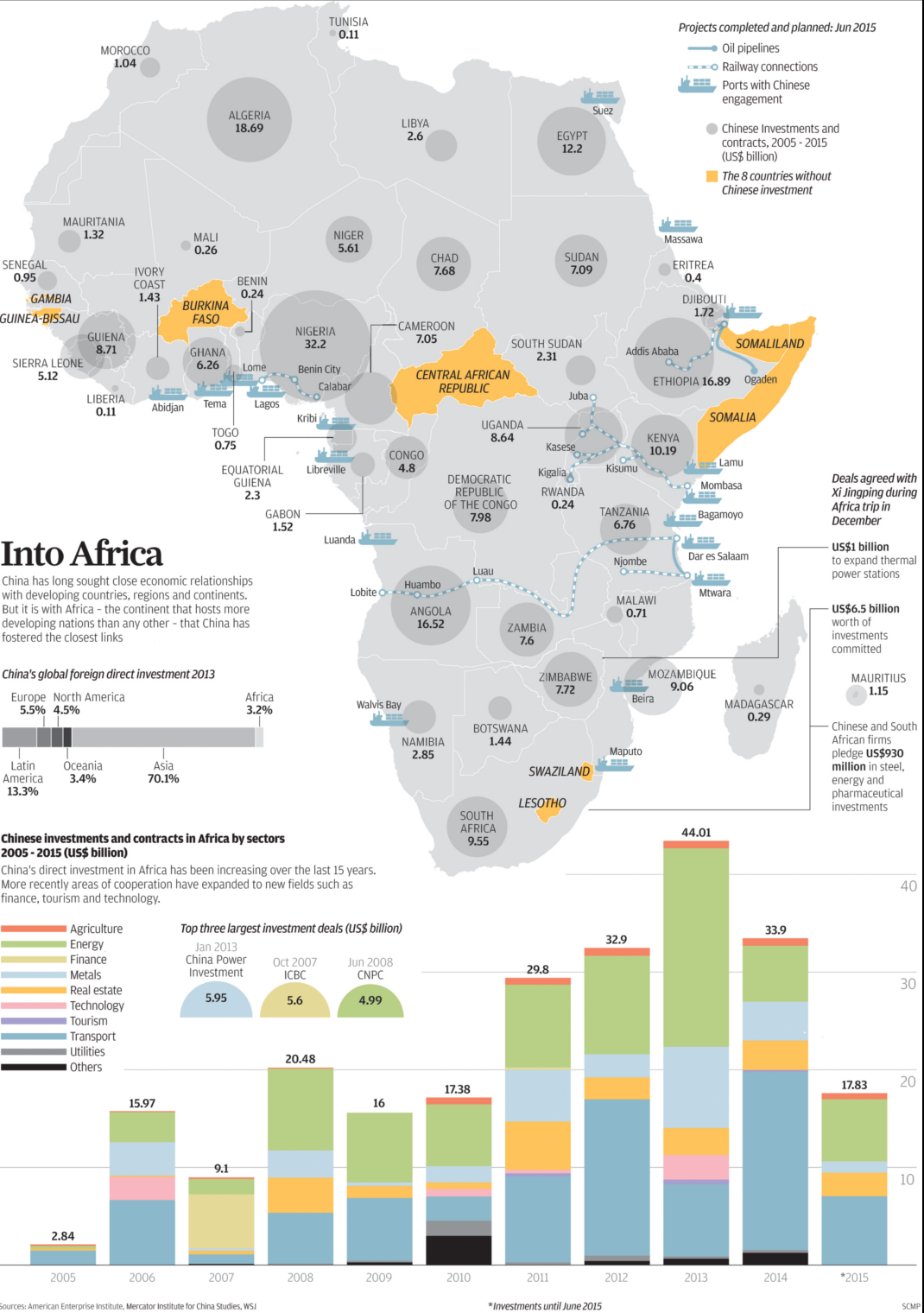 zdroj: http://www.visualcapitalist.com/visualizing-chinese-investment-in-africa/